Kantonales TiefbauamtKantonales TiefbauamtKantonales TiefbauamtKantonales TiefbauamtKantonales TiefbauamtKantonales TiefbauamtKantonales TiefbauamtKantonales TiefbauamtKantonales TiefbauamtKantonales TiefbauamtKantonales Tiefbauamt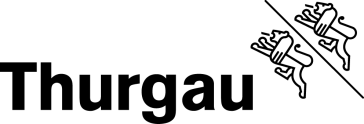 Einbauprotokoll für Asphalt-Schichten	Einbauprotokoll für Asphalt-Schichten	Einbauprotokoll für Asphalt-Schichten	Einbauprotokoll für Asphalt-Schichten	Einbauprotokoll für Asphalt-Schichten	Einbauprotokoll für Asphalt-Schichten	Einbauprotokoll für Asphalt-Schichten	Einbauprotokoll für Asphalt-Schichten	Einbauprotokoll für Asphalt-Schichten	Einbauprotokoll für Asphalt-Schichten	Einbauprotokoll für Asphalt-Schichten	Einbauprotokoll für Asphalt-Schichten	Einbauprotokoll für Asphalt-Schichten	Einbauprotokoll für Asphalt-Schichten	Einbauprotokoll für Asphalt-Schichten	Einbauprotokoll für Asphalt-Schichten	Einbauprotokoll für Asphalt-Schichten	Das Einbauprotokoll ist gemäss Art. 39 der SN-Norm 640'430-2013  durch den Unternehmer zu erstellen und der Oberbauleitung via Bauleitung innert 14 Tagen 2-fach zuzustellen.Das Einbauprotokoll ist gemäss Art. 39 der SN-Norm 640'430-2013  durch den Unternehmer zu erstellen und der Oberbauleitung via Bauleitung innert 14 Tagen 2-fach zuzustellen.Das Einbauprotokoll ist gemäss Art. 39 der SN-Norm 640'430-2013  durch den Unternehmer zu erstellen und der Oberbauleitung via Bauleitung innert 14 Tagen 2-fach zuzustellen.Das Einbauprotokoll ist gemäss Art. 39 der SN-Norm 640'430-2013  durch den Unternehmer zu erstellen und der Oberbauleitung via Bauleitung innert 14 Tagen 2-fach zuzustellen.Das Einbauprotokoll ist gemäss Art. 39 der SN-Norm 640'430-2013  durch den Unternehmer zu erstellen und der Oberbauleitung via Bauleitung innert 14 Tagen 2-fach zuzustellen.Das Einbauprotokoll ist gemäss Art. 39 der SN-Norm 640'430-2013  durch den Unternehmer zu erstellen und der Oberbauleitung via Bauleitung innert 14 Tagen 2-fach zuzustellen.Das Einbauprotokoll ist gemäss Art. 39 der SN-Norm 640'430-2013  durch den Unternehmer zu erstellen und der Oberbauleitung via Bauleitung innert 14 Tagen 2-fach zuzustellen.Das Einbauprotokoll ist gemäss Art. 39 der SN-Norm 640'430-2013  durch den Unternehmer zu erstellen und der Oberbauleitung via Bauleitung innert 14 Tagen 2-fach zuzustellen.Das Einbauprotokoll ist gemäss Art. 39 der SN-Norm 640'430-2013  durch den Unternehmer zu erstellen und der Oberbauleitung via Bauleitung innert 14 Tagen 2-fach zuzustellen.Das Einbauprotokoll ist gemäss Art. 39 der SN-Norm 640'430-2013  durch den Unternehmer zu erstellen und der Oberbauleitung via Bauleitung innert 14 Tagen 2-fach zuzustellen.Das Einbauprotokoll ist gemäss Art. 39 der SN-Norm 640'430-2013  durch den Unternehmer zu erstellen und der Oberbauleitung via Bauleitung innert 14 Tagen 2-fach zuzustellen.Das Einbauprotokoll ist gemäss Art. 39 der SN-Norm 640'430-2013  durch den Unternehmer zu erstellen und der Oberbauleitung via Bauleitung innert 14 Tagen 2-fach zuzustellen.Das Einbauprotokoll ist gemäss Art. 39 der SN-Norm 640'430-2013  durch den Unternehmer zu erstellen und der Oberbauleitung via Bauleitung innert 14 Tagen 2-fach zuzustellen.Das Einbauprotokoll ist gemäss Art. 39 der SN-Norm 640'430-2013  durch den Unternehmer zu erstellen und der Oberbauleitung via Bauleitung innert 14 Tagen 2-fach zuzustellen.Das Einbauprotokoll ist gemäss Art. 39 der SN-Norm 640'430-2013  durch den Unternehmer zu erstellen und der Oberbauleitung via Bauleitung innert 14 Tagen 2-fach zuzustellen.Das Einbauprotokoll ist gemäss Art. 39 der SN-Norm 640'430-2013  durch den Unternehmer zu erstellen und der Oberbauleitung via Bauleitung innert 14 Tagen 2-fach zuzustellen.Das Einbauprotokoll ist gemäss Art. 39 der SN-Norm 640'430-2013  durch den Unternehmer zu erstellen und der Oberbauleitung via Bauleitung innert 14 Tagen 2-fach zuzustellen.Gemeinde:	............................................................................	Objekt:	........................................................................................................	Baustellen - Nr.: ....................................Unternehmer:	..............................................................................................................................	Bauleitung:......................................................................................................................Einbaudatum:	.................................	Bauteil:	........................................................................	Teilstrecke (Profil):........................................................	Protokoll - Nr.:	....................Gemeinde:	............................................................................	Objekt:	........................................................................................................	Baustellen - Nr.: ....................................Unternehmer:	..............................................................................................................................	Bauleitung:......................................................................................................................Einbaudatum:	.................................	Bauteil:	........................................................................	Teilstrecke (Profil):........................................................	Protokoll - Nr.:	....................Gemeinde:	............................................................................	Objekt:	........................................................................................................	Baustellen - Nr.: ....................................Unternehmer:	..............................................................................................................................	Bauleitung:......................................................................................................................Einbaudatum:	.................................	Bauteil:	........................................................................	Teilstrecke (Profil):........................................................	Protokoll - Nr.:	....................Gemeinde:	............................................................................	Objekt:	........................................................................................................	Baustellen - Nr.: ....................................Unternehmer:	..............................................................................................................................	Bauleitung:......................................................................................................................Einbaudatum:	.................................	Bauteil:	........................................................................	Teilstrecke (Profil):........................................................	Protokoll - Nr.:	....................Gemeinde:	............................................................................	Objekt:	........................................................................................................	Baustellen - Nr.: ....................................Unternehmer:	..............................................................................................................................	Bauleitung:......................................................................................................................Einbaudatum:	.................................	Bauteil:	........................................................................	Teilstrecke (Profil):........................................................	Protokoll - Nr.:	....................Gemeinde:	............................................................................	Objekt:	........................................................................................................	Baustellen - Nr.: ....................................Unternehmer:	..............................................................................................................................	Bauleitung:......................................................................................................................Einbaudatum:	.................................	Bauteil:	........................................................................	Teilstrecke (Profil):........................................................	Protokoll - Nr.:	....................Gemeinde:	............................................................................	Objekt:	........................................................................................................	Baustellen - Nr.: ....................................Unternehmer:	..............................................................................................................................	Bauleitung:......................................................................................................................Einbaudatum:	.................................	Bauteil:	........................................................................	Teilstrecke (Profil):........................................................	Protokoll - Nr.:	....................Gemeinde:	............................................................................	Objekt:	........................................................................................................	Baustellen - Nr.: ....................................Unternehmer:	..............................................................................................................................	Bauleitung:......................................................................................................................Einbaudatum:	.................................	Bauteil:	........................................................................	Teilstrecke (Profil):........................................................	Protokoll - Nr.:	....................Gemeinde:	............................................................................	Objekt:	........................................................................................................	Baustellen - Nr.: ....................................Unternehmer:	..............................................................................................................................	Bauleitung:......................................................................................................................Einbaudatum:	.................................	Bauteil:	........................................................................	Teilstrecke (Profil):........................................................	Protokoll - Nr.:	....................Gemeinde:	............................................................................	Objekt:	........................................................................................................	Baustellen - Nr.: ....................................Unternehmer:	..............................................................................................................................	Bauleitung:......................................................................................................................Einbaudatum:	.................................	Bauteil:	........................................................................	Teilstrecke (Profil):........................................................	Protokoll - Nr.:	....................Gemeinde:	............................................................................	Objekt:	........................................................................................................	Baustellen - Nr.: ....................................Unternehmer:	..............................................................................................................................	Bauleitung:......................................................................................................................Einbaudatum:	.................................	Bauteil:	........................................................................	Teilstrecke (Profil):........................................................	Protokoll - Nr.:	....................Gemeinde:	............................................................................	Objekt:	........................................................................................................	Baustellen - Nr.: ....................................Unternehmer:	..............................................................................................................................	Bauleitung:......................................................................................................................Einbaudatum:	.................................	Bauteil:	........................................................................	Teilstrecke (Profil):........................................................	Protokoll - Nr.:	....................Gemeinde:	............................................................................	Objekt:	........................................................................................................	Baustellen - Nr.: ....................................Unternehmer:	..............................................................................................................................	Bauleitung:......................................................................................................................Einbaudatum:	.................................	Bauteil:	........................................................................	Teilstrecke (Profil):........................................................	Protokoll - Nr.:	....................Gemeinde:	............................................................................	Objekt:	........................................................................................................	Baustellen - Nr.: ....................................Unternehmer:	..............................................................................................................................	Bauleitung:......................................................................................................................Einbaudatum:	.................................	Bauteil:	........................................................................	Teilstrecke (Profil):........................................................	Protokoll - Nr.:	....................Gemeinde:	............................................................................	Objekt:	........................................................................................................	Baustellen - Nr.: ....................................Unternehmer:	..............................................................................................................................	Bauleitung:......................................................................................................................Einbaudatum:	.................................	Bauteil:	........................................................................	Teilstrecke (Profil):........................................................	Protokoll - Nr.:	....................Gemeinde:	............................................................................	Objekt:	........................................................................................................	Baustellen - Nr.: ....................................Unternehmer:	..............................................................................................................................	Bauleitung:......................................................................................................................Einbaudatum:	.................................	Bauteil:	........................................................................	Teilstrecke (Profil):........................................................	Protokoll - Nr.:	....................Gemeinde:	............................................................................	Objekt:	........................................................................................................	Baustellen - Nr.: ....................................Unternehmer:	..............................................................................................................................	Bauleitung:......................................................................................................................Einbaudatum:	.................................	Bauteil:	........................................................................	Teilstrecke (Profil):........................................................	Protokoll - Nr.:	....................Einbaubedingungen:Wetter: vormittags	.........................................	nachmittags	.....................................Lufttemperatur:	min.	...........................	max.	...........................................Mischanlage:	..................................................	Mittlere Transportdistanz: ....................	kmArt u. Zustand der Unterlage: ....................................................................................................Voranstrich:	...............................................	Einbauzeit: von....................bis................Verkehrsführung: .......................................................................................................................Einbaubedingungen:Wetter: vormittags	.........................................	nachmittags	.....................................Lufttemperatur:	min.	...........................	max.	...........................................Mischanlage:	..................................................	Mittlere Transportdistanz: ....................	kmArt u. Zustand der Unterlage: ....................................................................................................Voranstrich:	...............................................	Einbauzeit: von....................bis................Verkehrsführung: .......................................................................................................................Einbaubedingungen:Wetter: vormittags	.........................................	nachmittags	.....................................Lufttemperatur:	min.	...........................	max.	...........................................Mischanlage:	..................................................	Mittlere Transportdistanz: ....................	kmArt u. Zustand der Unterlage: ....................................................................................................Voranstrich:	...............................................	Einbauzeit: von....................bis................Verkehrsführung: .......................................................................................................................Einbaubedingungen:Wetter: vormittags	.........................................	nachmittags	.....................................Lufttemperatur:	min.	...........................	max.	...........................................Mischanlage:	..................................................	Mittlere Transportdistanz: ....................	kmArt u. Zustand der Unterlage: ....................................................................................................Voranstrich:	...............................................	Einbauzeit: von....................bis................Verkehrsführung: .......................................................................................................................Einbaubedingungen:Wetter: vormittags	.........................................	nachmittags	.....................................Lufttemperatur:	min.	...........................	max.	...........................................Mischanlage:	..................................................	Mittlere Transportdistanz: ....................	kmArt u. Zustand der Unterlage: ....................................................................................................Voranstrich:	...............................................	Einbauzeit: von....................bis................Verkehrsführung: .......................................................................................................................Einbaubedingungen:Wetter: vormittags	.........................................	nachmittags	.....................................Lufttemperatur:	min.	...........................	max.	...........................................Mischanlage:	..................................................	Mittlere Transportdistanz: ....................	kmArt u. Zustand der Unterlage: ....................................................................................................Voranstrich:	...............................................	Einbauzeit: von....................bis................Verkehrsführung: .......................................................................................................................Einbaubedingungen:Wetter: vormittags	.........................................	nachmittags	.....................................Lufttemperatur:	min.	...........................	max.	...........................................Mischanlage:	..................................................	Mittlere Transportdistanz: ....................	kmArt u. Zustand der Unterlage: ....................................................................................................Voranstrich:	...............................................	Einbauzeit: von....................bis................Verkehrsführung: .......................................................................................................................Einbaubedingungen:Wetter: vormittags	.........................................	nachmittags	.....................................Lufttemperatur:	min.	...........................	max.	...........................................Mischanlage:	..................................................	Mittlere Transportdistanz: ....................	kmArt u. Zustand der Unterlage: ....................................................................................................Voranstrich:	...............................................	Einbauzeit: von....................bis................Verkehrsführung: .......................................................................................................................Eingesetztes Personal und Maschinen:Einbaugruppe inkl. Maschinisten:	..........................	MannEinbaufertiger	Typ:	........................................	Einbaubreite:	.................................................Einbaufertiger	Typ:	........................................	Einbaubreite:	.................................................Walze Nr.	......	Typ:	........................................	Dienstgewicht:	..............................................Walze Nr.	......	Typ:	........................................	Dienstgewicht:	..............................................Walze Nr.	......	Typ:	........................................	Dienstgewicht:	..............................................Walze Nr.	......	Typ:	........................................	Dienstgewicht:	..............................................Eingesetztes Personal und Maschinen:Einbaugruppe inkl. Maschinisten:	..........................	MannEinbaufertiger	Typ:	........................................	Einbaubreite:	.................................................Einbaufertiger	Typ:	........................................	Einbaubreite:	.................................................Walze Nr.	......	Typ:	........................................	Dienstgewicht:	..............................................Walze Nr.	......	Typ:	........................................	Dienstgewicht:	..............................................Walze Nr.	......	Typ:	........................................	Dienstgewicht:	..............................................Walze Nr.	......	Typ:	........................................	Dienstgewicht:	..............................................Eingesetztes Personal und Maschinen:Einbaugruppe inkl. Maschinisten:	..........................	MannEinbaufertiger	Typ:	........................................	Einbaubreite:	.................................................Einbaufertiger	Typ:	........................................	Einbaubreite:	.................................................Walze Nr.	......	Typ:	........................................	Dienstgewicht:	..............................................Walze Nr.	......	Typ:	........................................	Dienstgewicht:	..............................................Walze Nr.	......	Typ:	........................................	Dienstgewicht:	..............................................Walze Nr.	......	Typ:	........................................	Dienstgewicht:	..............................................Eingesetztes Personal und Maschinen:Einbaugruppe inkl. Maschinisten:	..........................	MannEinbaufertiger	Typ:	........................................	Einbaubreite:	.................................................Einbaufertiger	Typ:	........................................	Einbaubreite:	.................................................Walze Nr.	......	Typ:	........................................	Dienstgewicht:	..............................................Walze Nr.	......	Typ:	........................................	Dienstgewicht:	..............................................Walze Nr.	......	Typ:	........................................	Dienstgewicht:	..............................................Walze Nr.	......	Typ:	........................................	Dienstgewicht:	..............................................Eingesetztes Personal und Maschinen:Einbaugruppe inkl. Maschinisten:	..........................	MannEinbaufertiger	Typ:	........................................	Einbaubreite:	.................................................Einbaufertiger	Typ:	........................................	Einbaubreite:	.................................................Walze Nr.	......	Typ:	........................................	Dienstgewicht:	..............................................Walze Nr.	......	Typ:	........................................	Dienstgewicht:	..............................................Walze Nr.	......	Typ:	........................................	Dienstgewicht:	..............................................Walze Nr.	......	Typ:	........................................	Dienstgewicht:	..............................................Eingesetztes Personal und Maschinen:Einbaugruppe inkl. Maschinisten:	..........................	MannEinbaufertiger	Typ:	........................................	Einbaubreite:	.................................................Einbaufertiger	Typ:	........................................	Einbaubreite:	.................................................Walze Nr.	......	Typ:	........................................	Dienstgewicht:	..............................................Walze Nr.	......	Typ:	........................................	Dienstgewicht:	..............................................Walze Nr.	......	Typ:	........................................	Dienstgewicht:	..............................................Walze Nr.	......	Typ:	........................................	Dienstgewicht:	..............................................Eingesetztes Personal und Maschinen:Einbaugruppe inkl. Maschinisten:	..........................	MannEinbaufertiger	Typ:	........................................	Einbaubreite:	.................................................Einbaufertiger	Typ:	........................................	Einbaubreite:	.................................................Walze Nr.	......	Typ:	........................................	Dienstgewicht:	..............................................Walze Nr.	......	Typ:	........................................	Dienstgewicht:	..............................................Walze Nr.	......	Typ:	........................................	Dienstgewicht:	..............................................Walze Nr.	......	Typ:	........................................	Dienstgewicht:	..............................................Eingesetztes Personal und Maschinen:Einbaugruppe inkl. Maschinisten:	..........................	MannEinbaufertiger	Typ:	........................................	Einbaubreite:	.................................................Einbaufertiger	Typ:	........................................	Einbaubreite:	.................................................Walze Nr.	......	Typ:	........................................	Dienstgewicht:	..............................................Walze Nr.	......	Typ:	........................................	Dienstgewicht:	..............................................Walze Nr.	......	Typ:	........................................	Dienstgewicht:	..............................................Walze Nr.	......	Typ:	........................................	Dienstgewicht:	..............................................Eingesetztes Personal und Maschinen:Einbaugruppe inkl. Maschinisten:	..........................	MannEinbaufertiger	Typ:	........................................	Einbaubreite:	.................................................Einbaufertiger	Typ:	........................................	Einbaubreite:	.................................................Walze Nr.	......	Typ:	........................................	Dienstgewicht:	..............................................Walze Nr.	......	Typ:	........................................	Dienstgewicht:	..............................................Walze Nr.	......	Typ:	........................................	Dienstgewicht:	..............................................Walze Nr.	......	Typ:	........................................	Dienstgewicht:	..............................................EinbauEinbauEinbauEinbauEinbauEinbauEinbauEinbauEingesetztes Personal und Maschinen:Einbaugruppe inkl. Maschinisten:	..........................	MannEinbaufertiger	Typ:	........................................	Einbaubreite:	.................................................Einbaufertiger	Typ:	........................................	Einbaubreite:	.................................................Walze Nr.	......	Typ:	........................................	Dienstgewicht:	..............................................Walze Nr.	......	Typ:	........................................	Dienstgewicht:	..............................................Walze Nr.	......	Typ:	........................................	Dienstgewicht:	..............................................Walze Nr.	......	Typ:	........................................	Dienstgewicht:	..............................................Eingesetztes Personal und Maschinen:Einbaugruppe inkl. Maschinisten:	..........................	MannEinbaufertiger	Typ:	........................................	Einbaubreite:	.................................................Einbaufertiger	Typ:	........................................	Einbaubreite:	.................................................Walze Nr.	......	Typ:	........................................	Dienstgewicht:	..............................................Walze Nr.	......	Typ:	........................................	Dienstgewicht:	..............................................Walze Nr.	......	Typ:	........................................	Dienstgewicht:	..............................................Walze Nr.	......	Typ:	........................................	Dienstgewicht:	..............................................Eingesetztes Personal und Maschinen:Einbaugruppe inkl. Maschinisten:	..........................	MannEinbaufertiger	Typ:	........................................	Einbaubreite:	.................................................Einbaufertiger	Typ:	........................................	Einbaubreite:	.................................................Walze Nr.	......	Typ:	........................................	Dienstgewicht:	..............................................Walze Nr.	......	Typ:	........................................	Dienstgewicht:	..............................................Walze Nr.	......	Typ:	........................................	Dienstgewicht:	..............................................Walze Nr.	......	Typ:	........................................	Dienstgewicht:	..............................................Eingesetztes Personal und Maschinen:Einbaugruppe inkl. Maschinisten:	..........................	MannEinbaufertiger	Typ:	........................................	Einbaubreite:	.................................................Einbaufertiger	Typ:	........................................	Einbaubreite:	.................................................Walze Nr.	......	Typ:	........................................	Dienstgewicht:	..............................................Walze Nr.	......	Typ:	........................................	Dienstgewicht:	..............................................Walze Nr.	......	Typ:	........................................	Dienstgewicht:	..............................................Walze Nr.	......	Typ:	........................................	Dienstgewicht:	..............................................Eingesetztes Personal und Maschinen:Einbaugruppe inkl. Maschinisten:	..........................	MannEinbaufertiger	Typ:	........................................	Einbaubreite:	.................................................Einbaufertiger	Typ:	........................................	Einbaubreite:	.................................................Walze Nr.	......	Typ:	........................................	Dienstgewicht:	..............................................Walze Nr.	......	Typ:	........................................	Dienstgewicht:	..............................................Walze Nr.	......	Typ:	........................................	Dienstgewicht:	..............................................Walze Nr.	......	Typ:	........................................	Dienstgewicht:	..............................................Eingesetztes Personal und Maschinen:Einbaugruppe inkl. Maschinisten:	..........................	MannEinbaufertiger	Typ:	........................................	Einbaubreite:	.................................................Einbaufertiger	Typ:	........................................	Einbaubreite:	.................................................Walze Nr.	......	Typ:	........................................	Dienstgewicht:	..............................................Walze Nr.	......	Typ:	........................................	Dienstgewicht:	..............................................Walze Nr.	......	Typ:	........................................	Dienstgewicht:	..............................................Walze Nr.	......	Typ:	........................................	Dienstgewicht:	..............................................Eingesetztes Personal und Maschinen:Einbaugruppe inkl. Maschinisten:	..........................	MannEinbaufertiger	Typ:	........................................	Einbaubreite:	.................................................Einbaufertiger	Typ:	........................................	Einbaubreite:	.................................................Walze Nr.	......	Typ:	........................................	Dienstgewicht:	..............................................Walze Nr.	......	Typ:	........................................	Dienstgewicht:	..............................................Walze Nr.	......	Typ:	........................................	Dienstgewicht:	..............................................Walze Nr.	......	Typ:	........................................	Dienstgewicht:	..............................................Eingesetztes Personal und Maschinen:Einbaugruppe inkl. Maschinisten:	..........................	MannEinbaufertiger	Typ:	........................................	Einbaubreite:	.................................................Einbaufertiger	Typ:	........................................	Einbaubreite:	.................................................Walze Nr.	......	Typ:	........................................	Dienstgewicht:	..............................................Walze Nr.	......	Typ:	........................................	Dienstgewicht:	..............................................Walze Nr.	......	Typ:	........................................	Dienstgewicht:	..............................................Walze Nr.	......	Typ:	........................................	Dienstgewicht:	..............................................Eingesetztes Personal und Maschinen:Einbaugruppe inkl. Maschinisten:	..........................	MannEinbaufertiger	Typ:	........................................	Einbaubreite:	.................................................Einbaufertiger	Typ:	........................................	Einbaubreite:	.................................................Walze Nr.	......	Typ:	........................................	Dienstgewicht:	..............................................Walze Nr.	......	Typ:	........................................	Dienstgewicht:	..............................................Walze Nr.	......	Typ:	........................................	Dienstgewicht:	..............................................Walze Nr.	......	Typ:	........................................	Dienstgewicht:	..............................................Mischgutsorte u. -typBindemittelsorteBindemittelsorteBindemittel-zusätzeEingebaute Menge in toEingebaute Menge in toSoll-Schicht-dicke in cmSoll-Schicht-dicke in cmTemperaturkontrolleTemperaturkontrolleTemperaturkontrolleTemperaturkontrolleTemperaturkontrolleTemperaturkontrolleTemperaturkontrolleTemperaturkontrolleTemperaturkontrolle1.	....................2.	....................3.	...........................................................................................................................................................................................................................................................................................................................................................................................................................................................................................................................................................................................................Einbaustelle/MessungMessung b. AnlieferungMessung b. AnlieferungMessung b. AnlieferungMessung b. AnlieferungMessung vor WalzenMessung vor WalzenMessung vor Walzen1.	....................2.	....................3.	...........................................................................................................................................................................................................................................................................................................................................................................................................................................................................................................................................................................................................ProfildurchZeitZeitZeit°CZeitZeit°C1.	....................2.	....................3.	...........................................................................................................................................................................................................................................................................................................................................................................................................................................................................................................................................................................................................................................................................................................................................................................................................................................................................................................................................................................................................................................................................................................................................................................................................................................................Eingebaute FlächenEingebaute FlächenEingebaute FlächenSoll-Verbrauchin kg/m2Soll-Verbrauchin kg/m2Effektiver Verbrauch in kg/m2Effektiver Verbrauch in kg/m2Differenzin kg/m²Probeabnahmen für Labor Unternehmer/Labor BauherrProbeabnahmen für Labor Unternehmer/Labor BauherrProbeabnahmen für Labor Unternehmer/Labor BauherrProbeabnahmen für Labor Unternehmer/Labor BauherrProbeabnahmen für Labor Unternehmer/Labor BauherrProbeabnahmen für Labor Unternehmer/Labor BauherrProbeabnahmen für Labor Unternehmer/Labor BauherrProbeabnahmen für Labor Unternehmer/Labor BauherrProbeabnahmen für Labor Unternehmer/Labor BauherrBauteil/ProfilBauteil/Profilm2Soll-Verbrauchin kg/m2Soll-Verbrauchin kg/m2Effektiver Verbrauch in kg/m2Effektiver Verbrauch in kg/m2Differenzin kg/m²Einbaustelle/ProfilEinbaustelle/ProfilEinbaustelle/ProfilEinbaustelle/ProfilMischgut-Sorteu. -TypMischgut-Sorteu. -TypZeitProbe - Nr.Probe - Nr.1.	...............................2.	...............................3.	...............................4.	...............................1.	...............................2.	...............................3.	...............................4.	......................................................................................................................................................................................................................................................................................................................................................................................................................................................................................................................................................................................................................................................................................................................................................................................................................................................................................................................................................................................................................................................................................................................................................................................................................................................................................................................................................................................................................................................................................................................................................................................................................................................................................................................................................................................................................................................................................................................................................................................................................................................................................................................................................................................................................................................................................................................................................................................................................................................................................Bemerkungen zum Mischgutverbrauch:    ...........................................................................................................................................................................................................................................Bemerkungen zum Mischgutverbrauch:    ...........................................................................................................................................................................................................................................Bemerkungen zum Mischgutverbrauch:    ...........................................................................................................................................................................................................................................Bemerkungen zum Mischgutverbrauch:    ...........................................................................................................................................................................................................................................Bemerkungen zum Mischgutverbrauch:    ...........................................................................................................................................................................................................................................Bemerkungen zum Mischgutverbrauch:    ...........................................................................................................................................................................................................................................Bemerkungen zum Mischgutverbrauch:    ...........................................................................................................................................................................................................................................Bemerkungen zum Mischgutverbrauch:    ...........................................................................................................................................................................................................................................Bemerkungen zum Mischgutverbrauch:    ...........................................................................................................................................................................................................................................Bemerkungen zum Mischgutverbrauch:    ...........................................................................................................................................................................................................................................Bemerkungen zum Mischgutverbrauch:    ...........................................................................................................................................................................................................................................Bemerkungen zum Mischgutverbrauch:    ...........................................................................................................................................................................................................................................Bemerkungen zum Mischgutverbrauch:    ...........................................................................................................................................................................................................................................Bemerkungen zum Mischgutverbrauch:    ...........................................................................................................................................................................................................................................Bemerkungen zum Mischgutverbrauch:    ...........................................................................................................................................................................................................................................Bemerkungen zum Mischgutverbrauch:    ...........................................................................................................................................................................................................................................Bemerkungen zum Mischgutverbrauch:    ...........................................................................................................................................................................................................................................Bemerkungen:	.........................................................................	Für den Unternehmer:	...........................................................	Für die Bauleitung:	..............................................................Bemerkungen:	.........................................................................	Für den Unternehmer:	...........................................................	Für die Bauleitung:	..............................................................Bemerkungen:	.........................................................................	Für den Unternehmer:	...........................................................	Für die Bauleitung:	..............................................................Bemerkungen:	.........................................................................	Für den Unternehmer:	...........................................................	Für die Bauleitung:	..............................................................Bemerkungen:	.........................................................................	Für den Unternehmer:	...........................................................	Für die Bauleitung:	..............................................................Bemerkungen:	.........................................................................	Für den Unternehmer:	...........................................................	Für die Bauleitung:	..............................................................Bemerkungen:	.........................................................................	Für den Unternehmer:	...........................................................	Für die Bauleitung:	..............................................................Bemerkungen:	.........................................................................	Für den Unternehmer:	...........................................................	Für die Bauleitung:	..............................................................Bemerkungen:	.........................................................................	Für den Unternehmer:	...........................................................	Für die Bauleitung:	..............................................................Bemerkungen:	.........................................................................	Für den Unternehmer:	...........................................................	Für die Bauleitung:	..............................................................Bemerkungen:	.........................................................................	Für den Unternehmer:	...........................................................	Für die Bauleitung:	..............................................................Bemerkungen:	.........................................................................	Für den Unternehmer:	...........................................................	Für die Bauleitung:	..............................................................Bemerkungen:	.........................................................................	Für den Unternehmer:	...........................................................	Für die Bauleitung:	..............................................................Bemerkungen:	.........................................................................	Für den Unternehmer:	...........................................................	Für die Bauleitung:	..............................................................Bemerkungen:	.........................................................................	Für den Unternehmer:	...........................................................	Für die Bauleitung:	..............................................................Bemerkungen:	.........................................................................	Für den Unternehmer:	...........................................................	Für die Bauleitung:	..............................................................Bemerkungen:	.........................................................................	Für den Unternehmer:	...........................................................	Für die Bauleitung:	..............................................................